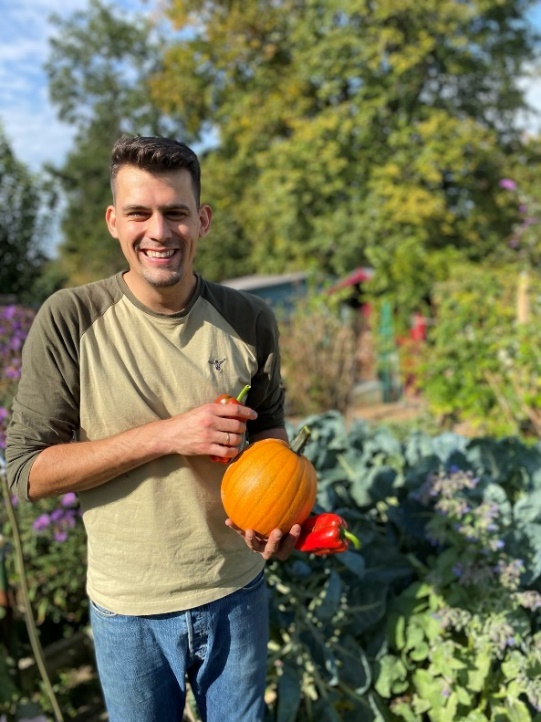 Wir laden Sie herzlich ein zu: „Florian Feckl zu Gast bei Matthias Höfflin“Veganes 5-Gang-Menü mit WeinbegleitungWann:Montag, 27. Mai 2023, 19 UhrWo:Weingut Höfflin, Schambachhof 3, 79268 Bötzingen5-Gang-Menü inklusive:Apéro, Weinbegleitung, Wasser, KaffeeReservierung:gerne bis zum 10.05.2024 per Mail oder telefonischUnverträglichkeiten:bitte bei Ihrer Reservierung mitteilenPreis:165 € pro Person, zahlbar nach Erhalt der Rechnung